【Hong Kong Arts Centre】‘+1’ | Hong Kong Art School Alumni Network Exhibition 202110 Dec 2021 – 5 Jan, 2022@ Pao Galleries, HKACIn tandem with ‘+1 Satellite Exhibition’@ independent art spaces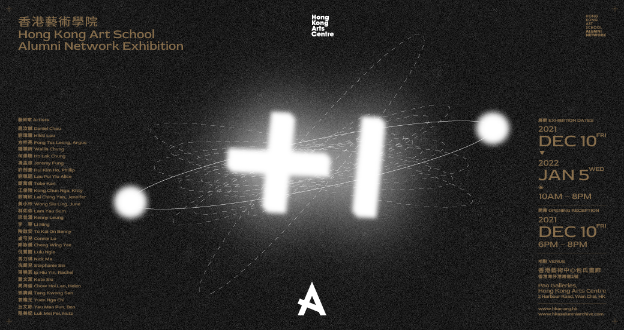 +1 | Hong Kong Art School Alumni Network Exhibition 2021When two artists meet, will their works be just a simple sum of the two like the arithmetic formula of 1+1=2, or will they produce works of even more variations?  When they share ideas, views and technical experience, do they look for similarities or differences? “+1” has invited 28 Hong Kong Art School alumni to initiate 14 dialogues, which presents the audience with different possibilities through the connection between their works and dialogues.The Alumni Network comes to its third edition. This time, the exhibition takes the form of a small art festival under the title “+1 Satellite Exhibition” and goes beyond the Pao Galleries and extends to various art spaces and studios run by our alumni.Over the past 21 years, courses of our School have been likened and welcomed by Hong Kong people, and the School has developed into the most substantial self-financing art institution in the local education landscape, with the total number of students already exceeding 30,000. Quite a number of them started by taking our short courses, then they enrolled into the Higher Diploma programme, and finally articulating to the Bachelor’s degree, or even Master's degree programme. Many graduates have become artists, and some of them have returned to our School as lecturers. The works of our alumni and lecturers could often be seen at the Hong Kong Arts Centre. Throughout the years, Hong Kong Arts Centre and Hong Kong Art School have successfully set up an intimate ecology for the art industry; lots of new comers who love arts are guided into this circle.This exhibition is co-presented by Hong Kong Art School Alumni Network and 50% from the sales of works will be donated to support the continuous development of the Hong Kong Art School.  Exhibition Information: +1 MAIN EXHIBITIONExhibition Period: 10 Dec 2021 – 5 Jan, 2022Opening Hours: 10:00 - 20:00Exhibition Venue: 4 & 5/F, Pao Galleries, Hong Kong Arts Centre (2 Harbour Road, Wan Chai)Price: Free Admission  +1 SATELLITE EXHIBITIONSApart from developing their artistic career, alumni from Hong Kong Art School are also actively engaging in other fields of arts such as curatorial research, exhibition production, arts administration and arts promotion. Some of them even established independent art spaces which have been running for over a decade. Recently, more alumni have jumped on the bandwagon and have brought along innovative modes of operation through their artist-run independent art spaces. The diversified ways of operation, visions and events incorporate creativity into art space, which thrives the local arts community with vitality. Stemming from the idea of +1, +1 Satellite Exhibitions brings together exhibitions presented by 7 independent art spaces run by our alumni in tandem with the major exhibition “+1” held at Pao Galleries in Hong Kong Arts Centre.Public Programme  Title: +1 ² Speakers: Mr Louis YU Kwok-lit, Mr Kurt CHAN Yuk-keungDate and Time: 2021.12.18 (Saturday), 3:30 – 4:30pmVenue: 4 & 5/F, Pao Galleries, Hong Kong Arts Centre*The programme will be conducted in Cantonese *To be livestreamed on Hong Kong Art School Alumni Network FB: https://www.facebook.com/hkasalumninetwork/ Programme Details and the Link of Registration: https://www.facebook.com/events/450226499824115 For all Programme Details: HKAC Website: https://hkac.org.hk/calendar_detail/?u=QUJtqrPCFRQ +1 Exhibition Page: https://www.hkasalumniarchive.com/alumniexhibition2021/indexParticipating Artists  Details of the Participating Artists, +1 Exhibition Pagehttps://www.hkasalumniarchive.com/alumniexhibition2021/index Image Captions: Image001.JPG: (From right to left) Mr. Karson Mak, Director, ELITE DIGITAL & PRINTING CO., LIMITED; Ms. Carol Lee, Former Chairman of Hong Kong Art School Alumni Network; Ms. Shirky Chan, Chairman of Hong Kong Art School Alumni Network; Ms. Winnie Chiu, Chairman of the Hong Kong Art School Council; Mr. William Lim, Chairman, founder of CL3 Architects; Mr. Evan Chow, Board of Governors, Hong Kong Arts Centre and Ms. Connie Lam, Executive Director, Hong Kong Arts Centre Image002.JPG: Group PhotoHigh res images can be found here: http://ftp.hkac.org.hk/MDD/+1_Alumni_Network_Exhibition_2021/Dec10_Opening_Pao_Galleries Hong Kong Art School Alumni NetworkHong Kong Art School (HKAS) Alumni Network is a self-funded and independent non-institutional group established in 2017 by HKAS alumni. Marking its inauguration with the alumni exhibition “Deep Silence” in 2017, the Alumni Network seeks to strengthen relationships among alumni and create an interactive platform for on-going discussions and collaborations between art practitioners by providing professional opportunities and hosting art events.https://www.hkasalumniarchive.com/about-us  About Hong Kong Art SchoolHong Kong Art School (HKAS), founded in 2000, is a division of the Hong Kong Arts Centre (HKAC). HKAS is an accredited institute staffed by a group of dedicated artists and art educators, who are active and distinguished practitioners in the field. The School’s award-bearing curriculum focuses mainly on the area of Fine Art (Ceramics, Painting, Photography and Sculpture). Its scope covers programmes with academic levels ranging from Higher Diploma to Bachelor Degree and Master Degree. The short courses and the outreach projects of the School that run parallel to the award-bearing curriculum span a wide variety of artistic disciplines, and genuinely bridge art and the community.https://www.hkas.edu.hk/About Hong Kong Arts Centre - Art for Passion, Art for Life, Art for AllSince 1977, the Hong Kong Arts Centre (HKAC) has been a platform for nurturing and supporting artists, and infusing art into everyday life. Its unique arts and educational programmes aim to make the arts accessible for all. The HKAC believes in the transformational power of art for people from all walks of life. Established for more than four decades, the HKAC endeavours to bring arts to the people of Hong Kong – by presenting programmes for visual arts, performing arts, moving images and media arts, comics and animation. Our other areas also cover arts education, conferences, festivals, public art and community projects. All with the vision and mission of engaging and inspiring creativity in the Hong Kong community. In 2000, HKAC founded its education arm, Hong Kong Art School (HKAS). The HKAS provides award-bearing programmes to nurture artists and art practitioners, as well as short enrichment courses for the general public. The HKAC aspires to engage everyone in the community to become an active participant in the arts - as an enthusiast, an artist or a patron.In 2023, the HKAC will celebrate its 45th anniversary. Let’s continue to embrace ‘Art for Passion, Art for Life, Art for All’, and share the inspiration.

Official website: hkac.org.hk | Facebook: Hong Kong Arts Centre | Comix Home Base | Instagram: @hongkongartscentre | @comixhomebase~~~~~~~~~~~~~~  E N D  ~~~~~~~~~~~~~~Media EnquiryHong Kong Arts CentreAnnie Ho (Marketing & Development Director) | Tel: 2824 5306 / 9481 8706 | Email: aho@hkac.org.hk Charis Chau (Marketing & Communications Officer) | Tel: 2582 0290 | Email: cchau@hkac.org.hk Daniel ChauFong Tsz Leong, ArgusHo Lok Chung	Hui Kim Ho, Phillip	Tobe Kan	Lai Ching Yan, JenniferLam Yau Sum	Li Ning	Connie Lo	Lulu Ngie	Stephanie SinKate Siu	Tang Kwong San	Yau Man Pun, Ben	Hikki LauWallis ChungJeremy FungLau Pui Yiu AliceKong Chun Nga, KittyWong Siu Ling, JuneKenny LeungTo Kai On BennyCheng Wing YeeMa Lik Ki Ip Hiu Yin, RachelChow Hoi Lan, HelenYuen Nga ChiLuk Mei Fei, Nutz